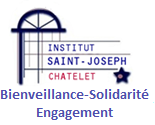 Châtelet, le 16 décembre 2020.Avis 16 Noël et rentrée de JanvierChers Parents,Nous espérons par la présente que chacun se porte au mieux chez vous.Cette période compliquée a eu pour effet de générer beaucoup de stress parmi les élèves, les parents et les enseignants. En effet, au-delà de bousculer nos habitudes, il a fallu recomposer avec cette crise et essayer de trouver des compromis afin que chacun puisse évoluer et avancer selon ses besoins.Nous arrivons en cette période de Noël qui arrive comme une trêve et pendant laquelle nous espérons que tout le monde puisse trouver paix et sérénité.Nous avons été à l’écoute de vos demandes et nous nous sommes aussi adaptés à cette situation inédite. Nous avons tout mis en œuvre pour trouver le meilleur équilibre entre la qualité de l’enseignement dispensé et le côté humain, familial et bienveillant qui caractérise notre école.C’est dans cette optique que nous vous avions signalé qu’il n’y aurait pas de bulletin avant Noël. Le prochain bulletin (P2) sera donné le vendredi 12 février 2021 dans le respect des normes sanitaires en cours à ce moment-là. Ce bulletin aura pour but de vous donner une vision globale des compétences acquises par votre enfant. Néanmoins, les tests réalisés pendant la période sont des indicateurs très précis et pertinents pour les élèves et aussi pour vous parents, de l’évolution scolaire de votre enfant. C’est pourquoi il est important de garder ces évaluations.De plus, comme vous l’aurez certainement entendu via les médias, les cours en hybridation se poursuivront jusqu’au 15 janvier (circulaire 7838). Cela signifie que le 4 janvier 2021, les élèves de 4e et 6e reprendront les cours en présentiel et les élèves de 3e et 5e auront cours à distance, et ce de manière alternative jusqu’au moins au 15 janvier. Les élèves de 3e et 5e auront leur journal de classe pour la rentrée complété avec ce qu’ils doivent réaliser quand ils sont à domicile.Nous ne savons pas encore comment la situation va évoluer c’est pourquoi nous ne pouvons pas prévoir de dates de rencontre avec les parents. Par contre, les professeurs prendront contact avec vous très rapidement si la situation scolaire de votre enfant le justifie.La communication reste un vecteur essentiel et est primordiale entre tous les acteurs de l’Institut. C’est pourquoi nous invitons particulièrement nos élèves à nous interpeller s’ils le jugent nécessaire. Nous restons à l’écoute de tous.Soyez assurés, Chers Parents, en notre dévouement à l’éducation des jeunes que vous nous confiez.L’équipe éducative et la direction de l’Institut Saint-Joseph vous souhaitent une sainte fête de Noël et une année 2021 sereine.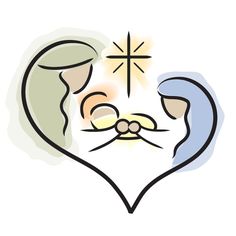 Didier Lorge,						Nathalie Di Stefano,
Directeur						Coordinatrice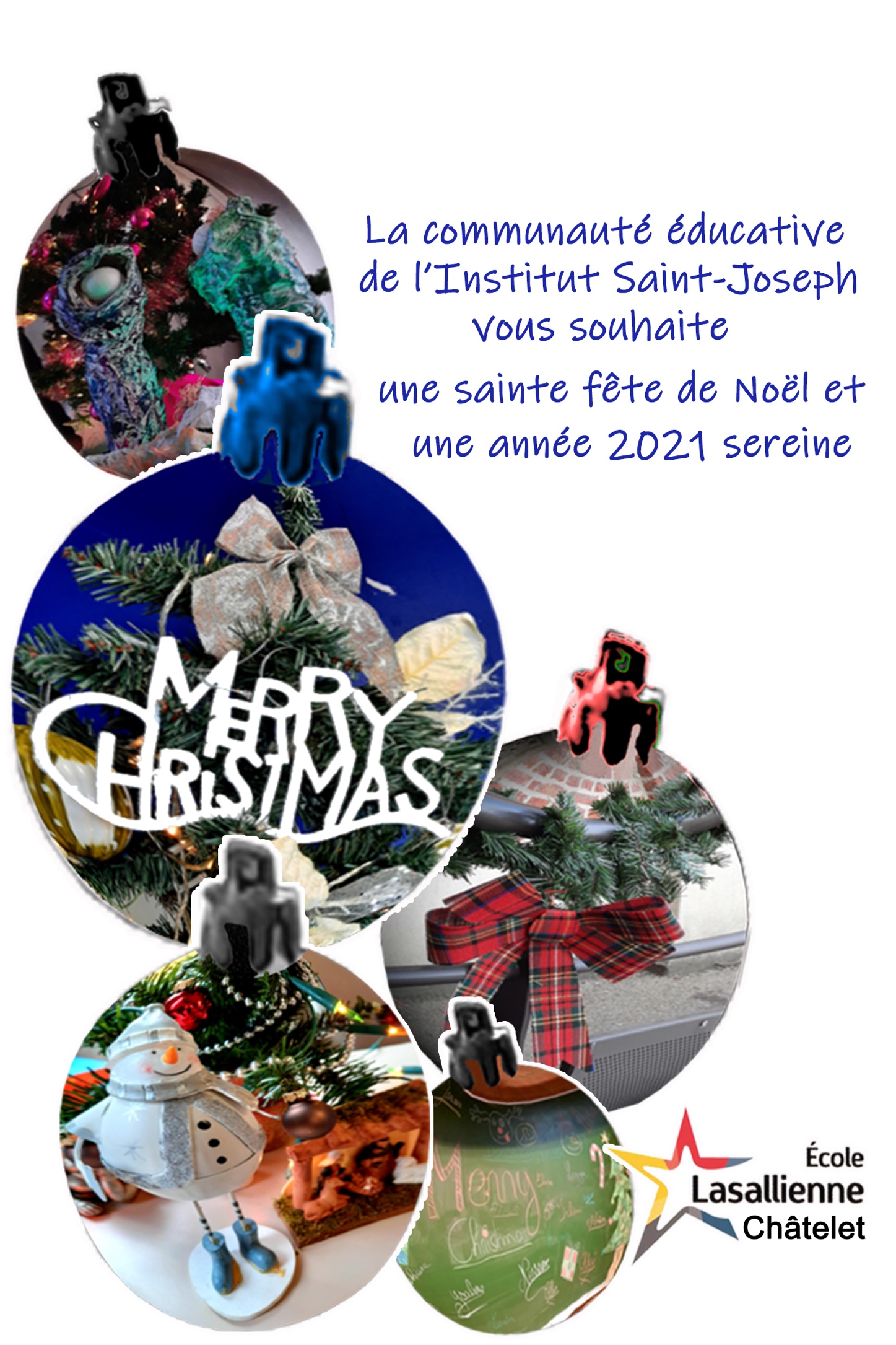 